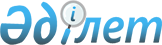 Об организации общественных работ на 2013 год
					
			Утративший силу
			
			
		
					Постановление акимата Ордабасинского района Южно-Казахстанской области от 25 января 2013 года № 48. Зарегистрировано Департаментом юстиции Южно-Казахстанской области 13 февраля 2013 года № 2229. Утратило силу в связи с истечением срока применения - (письмо аппарата акимата Ордабасинского района Южно-Казахстанской области от 30 января 2014 года № 261)      Сноска. Утратило силу в связи с истечением срока применения - (письмо аппарата акимата Ордабасинского района Южно-Казахстанской области от 30.01.2014 № 261).

      В соответствии со статьей 31 Закона Республики Казахстан от 23 января 2001 года «О местном государственном управлении и самоуправлении в Республике Казахстан», статьей 20 Закона Республики Казахстан от 23 января 2001 года «О занятости населения» и пунктом 8 Правил организации и финансирования общественных работ, утвержденных Постановлением Правительства Республики Казахстан от 19 июня 2001 года № 836 «О мерах по реализации Закона Республики Казахстан от 23 января 2001 года «О занятости населения», акимат района ПОСТАНОВЛЯЕТ:



      1. Утвердить согласно приложения перечень организаций, в которых будут проводиться общественные работы в 2013 году, виды, объемы общественных работ и источники их финансирования.



      2. Утвердить размер оплаты труда граждан, занятых на общественных работах в размере минимальной заработной платы, установленного законом о республиканском бюджете на соответствующий финансовый год.



      3. Контроль за исполнением настоящего постановления возложить на заместителя акима района А.Садирмека.



      4. Настоящее постановление вводится в действие по истечении десяти календарных дней со дня его первого официального опубликования.

      

      Аким района                                Д. Тлеубергенов

      Утверждено постановлением

      акимата Ордабасинского района

      от 25 января 2012 года № 48 Перечень организаций, в которых будут проводиться общественные работы в 2013 году, виды, объемы общественных работ и источники их финансирования      Примечание: условия труда общественных работ предусматриваются в трудовом договоре, заключаемым между работодателем и гражданином, участвующем в общественных работах.
					© 2012. РГП на ПХВ «Институт законодательства и правовой информации Республики Казахстан» Министерства юстиции Республики Казахстан
				№ п/пНаименование организацииСпрос в общественных работниках на год, человекВиды и объемы общественных работИсточник финансирования1Государственное учреждение «Отдел занятости и социальных программ Ордабасинского района» 22Оказание помощи в оформление документов на социальные пособия– 1400 дел, оказание помощи в обработке архивных документов – 550 дел, подшивка документов - 1000 делРайонный бюджет2Государственное коммунальное предприятия «Темирлан» акимата Ордабасинского района100Очистка от мусора улиц и территорий, погрузка на автотранспорт - 144000 квадратных метров Районный бюджет3Государственное учреждение «Ордабасинский районный отдел строительства, архитектуры и градостроительства» 5Оказание помощи в оформлении документов объектов, которые будут построены и пройдут капитальный и текущий ремонт – 35 объектовРайонный бюджет4Государственное учреждение «Ордабасинский районный отдел внутренних дел»90Оказание помощи в соблюдении общественного порядка в населенных пунктах – 59 населенных пунктовРайонный бюджет5Государственное учреждение «Аппарат акима Кажымуканского аульного округа» 36Оказание помощи в работе с текущими документами - 100 листов, отправка факсов - 110 листов, набор и распечатка текстов - 200 листов, доставка корреспонденции – 250 писем.Районный бюджет6Государственное учреждение «Аппарат акима Бадамского аульного округа» 30Озеленение, благоустройство, очистка от мусора сельских территорий – 40000 кв. м.Районный бюджет7Государственное учреждение «Аппарат акима Караспанского аульного округа» 30Озеленение, благоустройство, очистка от мусора территорий 14 населенных пунктов – 40000 кв. м.Районный бюджет8Государственное учреждение «Аппарат акима Торткольского аульного округа» 25Озеленение, благоустройство, очистка от мусора сельских территорий – 40000 кв. м.Районный бюджет9Государственное учреждение «Аппарат акима Шубарсуского аульного округа» 30Озеленение, благоустройство, очистка от мусора сельских территорий – 40000 кв. м.Районный бюджет10Государственное учреждение «Аппарат акима Буржарского аульного округа» 24Озеленение, благоустройство, очистка от мусора сельских территорий – 35000 кв. м.Районный бюджет11Государственное учреждение «Аппарат акима Шубарского аульного округа» 24Озеленение, благоустройство, очистка от мусора сельских территорий – 35000 кв. м.Районный бюджет12Государственное учреждение «Аппарат акима Каракумского аульного округа» 24Озеленение, благоустройство, очистка от мусора сельских территорий – 30000 кв. м.Районный бюджет13Государственное учреждение «Аппарат акима Женисского аульного округа» 21Озеленение, благоустройство, очистка от мусора сельских территорий – 30000 кв. м.Районный бюджет14Государственное учреждение «Аппарат акима Бугунского аульного округа» 24Озеленение, благоустройство, очистка от мусора сельских территорий -30000 кв. м.Районный бюджет15Ордабасинский районный филиал Южно-Казахстанской области Общественного объединения «Народно-Демократическая партия «Нур Отан» 5Оказание помощи в оформлении документов - 300 дел, курьерская работа по заявлениям и обращениям граждан – 200 писемРайонный бюджет16Государственное учреждение «Управление юстиции Ордабасинского района Департамента юстиции Южно-Казахстанской области Министерства юстиции Республики Казахстан» 5Оказание помощи в оформлении документов – 500 делРайонный бюджет17Государственное учреждение «Ордабасинский районный отдел физической культуры и спорта» 5Оказание помощи в организации спортивных мероприятий – 50 мероприятий, оказание помощи в работе с текущими документами - 100 листов, набор и распечатка текстов - 100 листов, доставка корреспонденции – 120 писем. Районный бюджетВсего500